Návod k obsluzeKotoučová řezačka 5 v 1DSB TM-20Návod pro kotoučovou řezačku 5 v 1 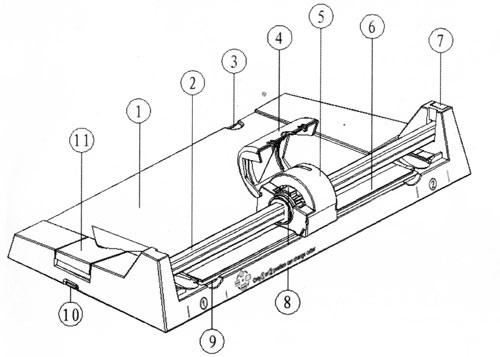 Seznam funkčních prvků:1) Pracovní stůl2) Vodící lišta3) Přídavný stolek4) Skládací kryt5) Řezná hlava6) Přítlačná lišta7) Kryt8)  Otočné břity9) Řezná podložka 10) Kryt odpadního šuplíku11) Tlačítko zaoblovače rohůUpozornění:Součástí řezačky je ostrý nůž, nedotýkejte se jeho řezné hranyŘezačka by měla být obsluhována dospělým nebo za jeho asistenceAbyste nedošlo k poškození nože, neřežte materiály jako kovové fólie, fólie obsahující sklo mimo PE(PP,PVC). Používejte pouze pro řezání papíru.Nepřesahujte řeznou kapacitu Pokud skládací kryt nechrání řeznou hlavu, může dojít k poškození řezačky. Otočné břity je potřeba správně nastavit.Obsluha:Obsluha rotačních řezných koleček(obr. 1)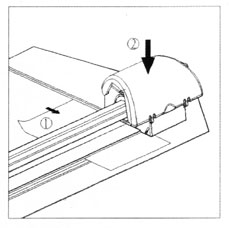 Řezačku umístěte na stabilní, plochou podložku jako je stůl či pracovní plocha.Přitlačte řeznou hlavici k vodící liště a přemístěte ji do výchozí polohyPřiložte materiál k ořezu na vyznačené místo pod přítlačnou lištu a během ořezávání jej přidržujte rukou. Pro správné zarovnání mohou být použity mřížkové vzory Stlačte druhou rukou řeznou hlavu a posuňte směrem k sobě pro provedení řezu.Vždy provádějte řez pouze z výchozí pozice řezné hlavy a při jejím vracení do této pozice nic neřežte.Změna druhu řezuMultifunkční otáčecí řezná hlava je schopna čtyř druhů řezu: rovný, rýha, perforace a vlnkaDruh řezu lze měnit podle potřeby.Jak vybrat druh řezu (obr.  3)Přesuňte řeznou hlavu na konec vodící lišty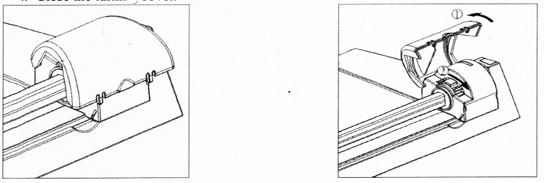 Otevřete krytOtočte otočné břity po směru hodinových ručiček do požadované polohy.Zavřete krytJak použít přídavný stolekPokud je velikost materiálu k řezu větší, než pravítko na pracovním stole, můžete použít přídavný stolek, který je umístěn pod pracovním stolem. Můžete tak použít řezačku k řezu papíru A4 v obou směrech. Vertikálním i horizontálním. 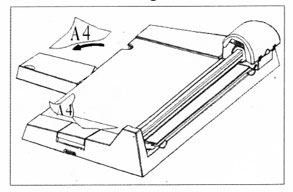 Otevřete přídavný stolek jako na obr. 4Řezná podložkaŘezná podložka má dvě řezné polohy na každé straně ( obr. 5) Pokud řezačka neřeže čistým řezem, otočte řeznou podložku pro získání nového povrchu. Jakmile již byla podložka použita na všech stranách, vyměňte ji za novou.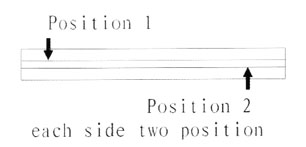 Výměna řezné podložkyPřesuňte řeznou hlavu na konec vodící lištyVyjměte řeznou podložku jedním prstem z drážky umístěné dále od řezné hlavy.Umístěte novou řeznou podložku na určené místoVýměna řezné hlavy (obr. 7)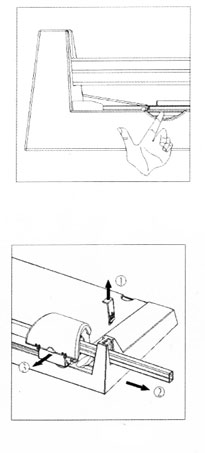 Pokud je poškozeno řezné kolečko či je jeho břit tupý, je potřeba vyměnit řeznou hlavu.Vytáhněte kryt z drážekVytáhněte vodící lištuVyměňte řeznou hlavuObsluha zaoblovače rohů Vložte materiál určený k ořezu do zaoblovače rohů jako na obr.8 a stlačte tlačítko k zaoblení rohu.Vyprázdnění odpadního koše (obr. 9)Otevřete kryt odpadního šuplíku a poté jej vyčistěte.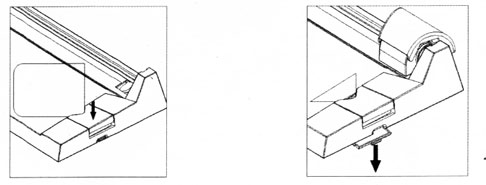 DoplňkyŘezná podložka  - 1 kus Náhradní řezná podložka je umístěna na spodní straně pracovního stolu (obr. 10)Technické informaceMaximální řezná kapacita   rovný řez – 5 listůrýha – 3vlnka -3perforace – 3zaoblovač rohů – 1Délka řezu  Rozměry  D 460mm x Š 22mm x V 90mm                                     Váha 